2020 ANNUAL MEETING OF THEBOARD OF DIRECTORS					December 17, 2019Brownson Country Club, Shelton, ConnecticutThe 2020 Annual Meeting of the Shelton Economic Development Corporation was held on Tuesday, December 17, 2019 at 8:30 AM at Brownson Country Club with the following directors present:Also Attending:GREETING – Paul Grimmer, PresidentAt 8:45 AM Mr. Grimmer decided to open the meeting of the 37th Annual Meeting.  However, a quorum was not met.  APPROVAL OF MINUTES (Quarterly Meeting – 10/8/19) – NO ACTION TAKENMr. Grimmer asked Alberto Martins, SEDC’s Treasurer, to present this morning’s Financial Report.  FINANCIAL REPORT – Alberto Martins, TreasurerOn behalf of the SEDC, Mr. Martins provided a breakdown of the financials year to date as of the month of November.  The budget was reviewed.  The budget is comparable to last year and was recently approved by the Executive Committee and staff believes it is realistic for the coming year.  NO ACTION WAS TAKEN. NOMINATING REPORT – Pat Carey – NO ACTION WAS TAKENPROGRAM REPORT –   Paul Grimmer, PresidentMr. Grimmer welcomed everyone.  Paul introduced State Rep. Ben McGorty and also acknowledged SEDC staff.OUR TEAMPaul J. Grimmer, President acknowledged the SEDC Team which included: Aleta Miner, Assistant to the President 			Marianne Sheehan, Secretary Amy Cobaugh, Secretary 				Ed Kisluk, Support Staff,Fred Ruggio, EDC, Chairman                                        Guy Beardsley, Citizens Advisory Bd, Chairman Raymond Oppel, Raymond A. Oppel, CPA  		David Wojtowicz, Auditor, CPA and Attorney Francis Teodosio,Teodosio & StanekPaul Gimmer stated that he wished to begin the presentation by highlighting the specific achievements of the City’s brownfields redevelopment effort.    President’s Report2019 – A Year in Review   				2020 – Light at the End of the TunnelPublic & Private Leveraging			     Canal Street NorthReturn on Investment				     Road Engineering/ReconstructionEconomic Expansion				     Downtown Planning ProgramTaxesCanal Street Reconstruction / Remediation Public Funding vs. Private InvestmentPaul Grimmer recognized the public funding efforts related to the Shelton Brownfields Activities along Canal Street which included funding of $24,544,780 dating back to 1996 along with leveraged private finances of $86,000,000 (Est.) from developments along Canal Street.  Paul Grimmer acknowledged that Bridge Street Commons is located at the corner of Bridge Street and Howe Avenue.  See Breakdown below. Paul Grimmer stated that three properties have been developed, including Birmingham Condos, Avalon Apartments and Bridge Street Commons.  Together these three projects created 401 residential units and generate real estate taxes revenue in excess of $906,000.  Since these properties have been developed and subsequently taxed, they have generated city tax revenue of approximately $5,756,565, which is roughly 64% of the all the monies spent by the City.  The City of Shelton Planning & Zoning Commission has approved an additional eight projects which will help to create another 396 residential units. By 2021, the City of Shelton can expect tax revenues to double as it generates taxes of over $1,804,000 per year.  Thus by 2022, all of the City’s brownfields expenditures will have been fully paid back. Annual Tax Revenues 1997-2018Downtown DevelopmentApproved/Pending ActivitiesCanal Street Reconstruction/Remediation -    Public Funding vs. Private InvestmentCanal Street Browfields Redevelopment - Property DemographicsPublic/Private ReusePublic Open SpaceVeterans Memorial ParkHousatonic RiverwalkShelton Farm & Public MarketRotary PavilionWar Memorials (The Big Four)Civil War MemorialProperties Remediated – 4Total acreage – 8.55Supports 100,000+ Users – AnnuallySlides were shown of the different public spaces.  
Shelton Economic Development Corp.Current Program Activities267 Canal Street – Star Pin FactorySite Assessment/Remediation223 Canal Street – River Breeze CommonsSite Assessment/Remediation/DemolitionWooster Street/Canal Street ReconstructionEngineering & DesingArea Wide Assessment GrantApex Tool (Completed)Autoswage (Completed)Grant Close-Out 12/31/19Comprehensive Economic Development StrategyAdministration of the 20 Town CEDS Program$70,000 CEDS Grant – Formal Announcement – 12/13/2019Valley Community Foundation’s John Tyma Fund-3 Year Grant Commitment ($15,000/Year)Star Pin Factory, 267 Canal Street - Site AssessmentCT DECD – Assessment $200,000 CT DECD – Remediation $750,000 Tighe & BondPhase 1 Environmental Site Assessment (ESA) CompletedPhase II/ III ESA Underway – Estimated Completion April 2020Chemical Assessment – US Ecology – Start Date January 1, 2020 (30 Days)Will Seek Pricing for Removal of Catalogued Chemicals Upon Completion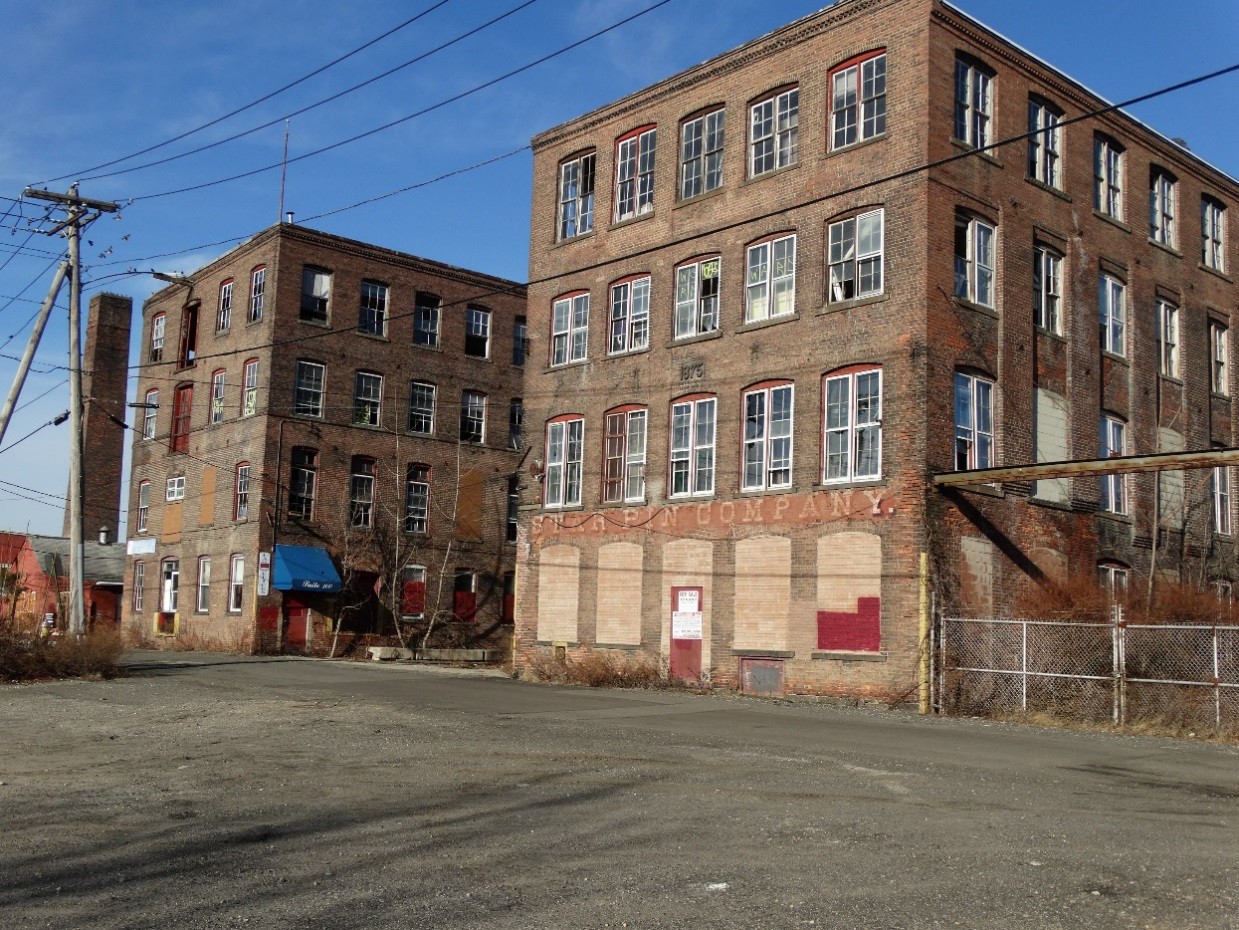 Star Pin Factory, 267 Canal Street - RemediationCT DECD – Assessment $200,000 CT DECD – Remediation $750,000 Primary Use of Funds – Remediation of Hazardous Building Material from StructureReceived Pricing for Engineering ServicesPrepare Technical Bid Specifications / SupportProject OversightEngineer Selection – Jan. 2020Out to Bid – March 2020Project Completion – July 2020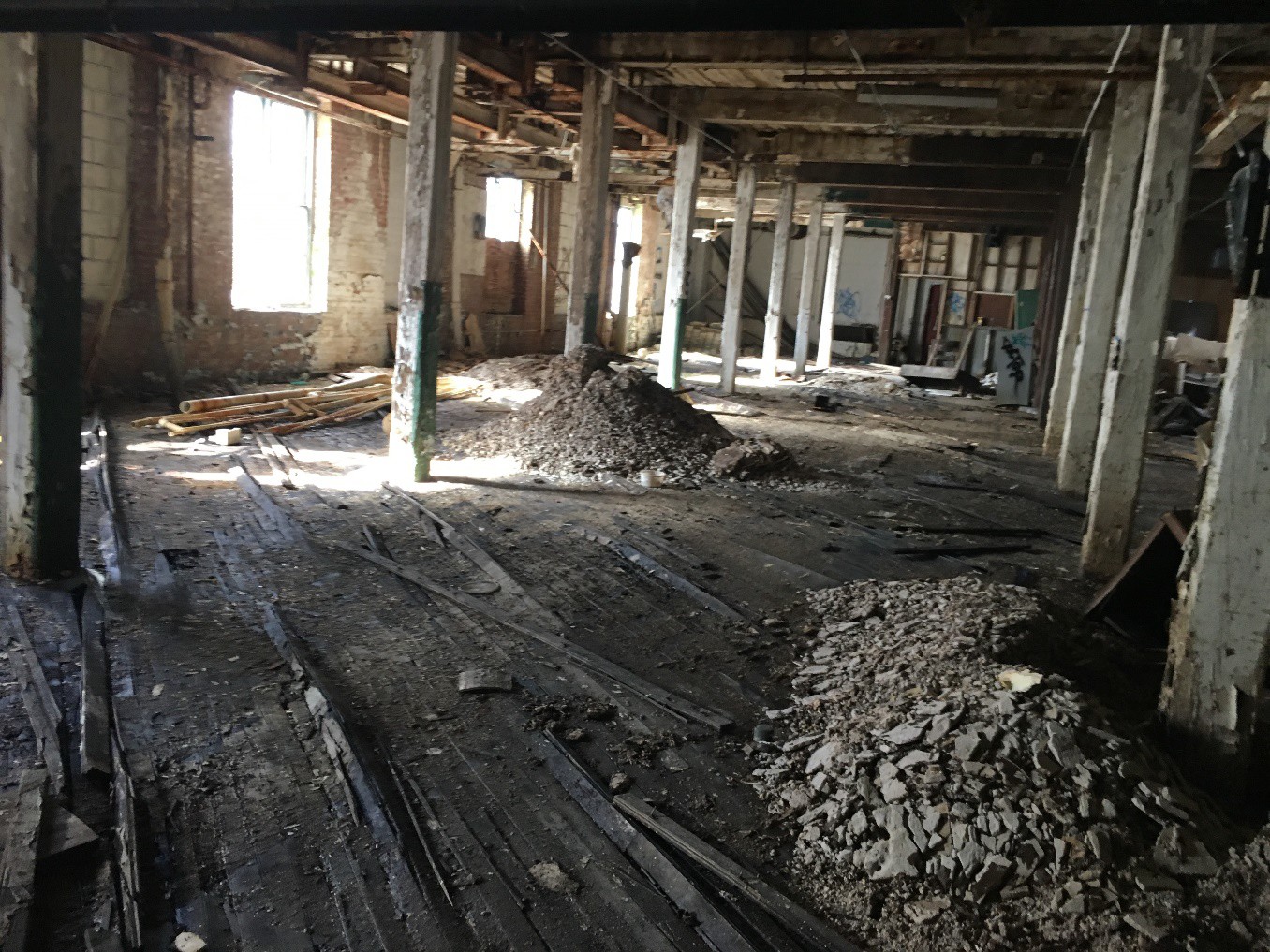 River Breeze Commons, 223 Canal Street - Site RemediationCT DECD 	$   865,000     			City of Shelton   $205,000   Total    	$1,070,000HBM Removal				Final Use:  68 Housing UnitsBuilding Demolition			Construction:  Spring 2020Site Remediation			Grant Close - Underway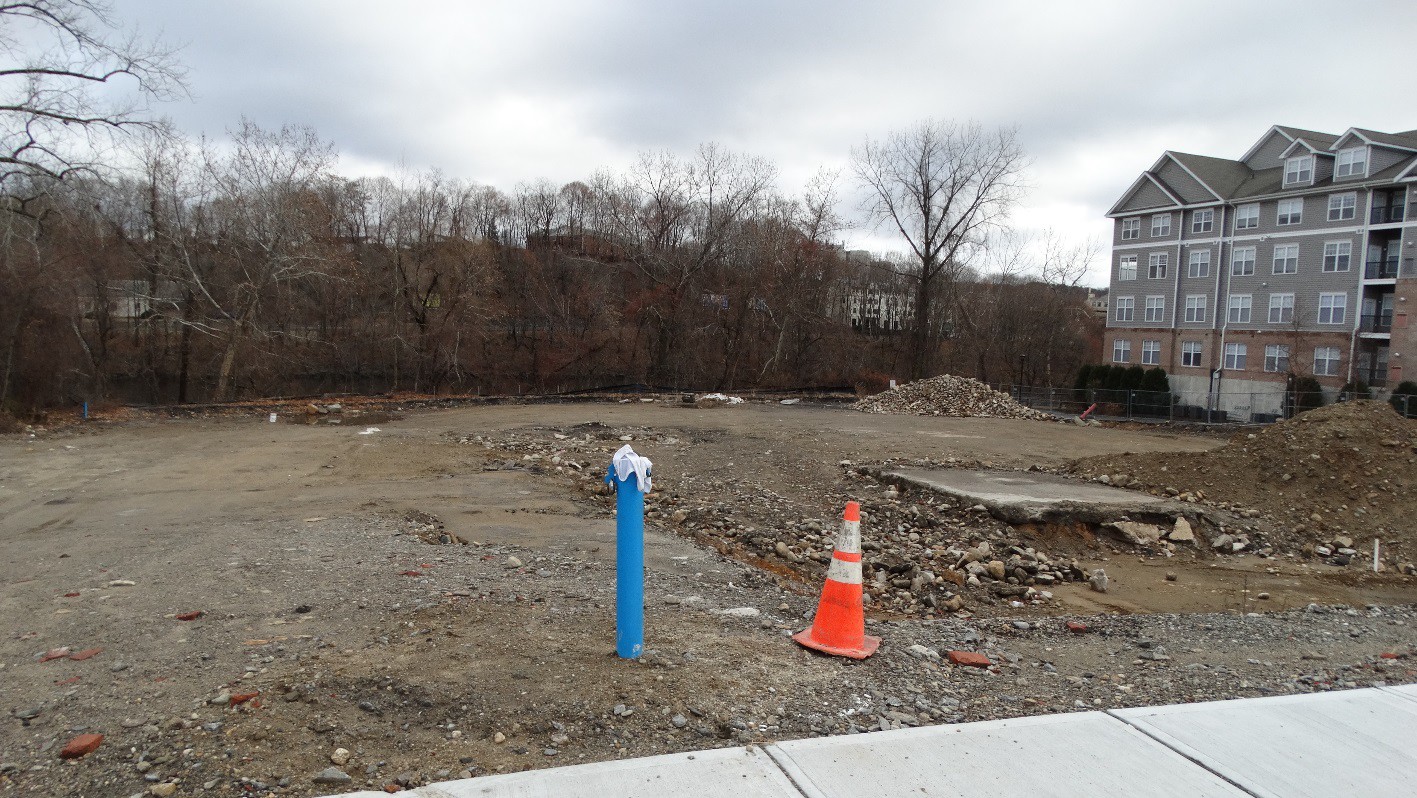 Canal Street Engineering – Phase VPaul Grimmer stated that the contract was originally approved in June 2019.  The engineers need to complete topographic surveys of Wooster Street and Canal Street.  The cost for use activities were not within the bid as we expected that this work had already been done.  The cost to produce this work is $6,000 and we are waiting on funding approvals from the City.Cardinal Engineering1,400 Linear FeetRoadways, Sidewalks & LightingEstimated Completion of Design - May 2020Next Step – Complete Topographic Survey of Project AreaUS EPA – Community Wide Assessment GrantAPEX ToolPhase I Investigation - CompletedPhase II – Subsurface Investigation - CompletedAutoswage PropertySite Investigation Report – CompletedPhase II / III Reports – CompletedFinal Report – Submitted for ReviewCloseout – 1st Quarter of 2020Canal Street SouthVeterans Memorial Park, Shelton Farm & Public Market, Cel-lastik, & Chromium Process – SiteEnvironmental Land Use Restrictions (ELURs)Long Term Groundwater Monitoring PlanSlides were shown.Apex Tool The Wharf Townhouses 235 Canal Street – Site AssessmentGW Monitoring – CompleteSoil Sampling – Complete21 AOCs60 sample intervals200 soil samplesThree GW wellsPhase I/II Report – Delivered September 1stVery favorable resultsDeveloper submitted P & Z Application for residential useAutoSwage 762 River Road – Site AssessmentGW Monitoring – CompleteSoil Sampling – Complete25 AOCs40+ Sample Location150 Soil AnalysisSeven GW WellsWaste/Sludge Impoundment Area (Lagoon) – Not InvestigatedMinor Remediation Issues – OutstandingUS EDA - Naugatuck Valley Economic Development Comprehensive Economic Development StrategyShelton Economic Development CorporationLead Agency responsible for carrying out grant objectives and financial management.20 Regional PartnershipSheila O’Malley, Chairperson of NVEDD Strategy Committee (Ansonia)Valley COG – Provides additional support and resourcesDeCarlo & Doll, Inc. - ConsultantShelton Economic Development Corp. Future VenturesCanal Redevelopment/RestorationDiscontinue the Canal / Expand Parking OpportunitiesRemove Overgrow, Fill Canal and Develop Parking or Other Public AmenityCanal Lock – Historic RenovationSource of Funding (TBD – CT DECD / SHPO / OPM)Downtown Redevelopment PlanningTarget Area: Wooster Street to Kneen StreetPlanning – Traffic, Parking, Lighting, Infrastructure / Streetscape UpgradesSource of Funding (US EDA – Technical Planning Grant – Up to $200,000)Communitywide Assessment/PlanningSite Assessment Ascom Hasler / Wilkinson Paper Mill PropertyVeterans Memorial Park – Filing of Environmental Land Use Restriction / CloseoutSource of Funding (US EPA Funds / City of Shelton)Constitution BoulevardTransportation Engineering / Road ConstructionSource of Funding (US EDA – Project Funding – Up to $1,000,000)Shelton Canal Restoration/RedevelopmentPublic Infrastructure – Road Expansion, Sidewalks, Lighting, ParkingEnvironmental Restoration / Awareness - Pocket Park, Walking Trails, Improvement of Water QualityHistoric Preservation of the Shelton Canal LockAdditional slides were shown of the canal and the canal locks. Raymond P. Lavietes Award - Patrick Carey, 1st Vice ChairmanIt is with great pleasure to present on behalf of the Shelton Economic Development Corporation this year’s Raymond P. Lavietes Award to the family of Sue Coyle for her many years of dedicated service to the SEDC, the Valley community and the City of Shelton.  Gone but not forgotten.  Thank you Sue!Closing Remarks Mayor Mark A. LaurettiMayor Mark A. Lauretti thanked the stalwarts that braved the foul weather to attend the annual meeting.  He stated that t showed to dedication to support of the organization, and the City as they work together to accomplish the economic development goals of the Downtown.ADJOURNMENT - The meeting adjourned at 9:30 AM. Respectfully submitted,    Aleta Miner for Fred Ruggio, SecretaryPat CareyMichelle KawalautzkiFred RuggioMadelyn CerritelliMayor LaurettiRuth ParkinsAlberto MartinsAngelo MelisiLiz SchultzAl PaolozziJanice SheehyEd McCreeryGil ApicellaRep. Ben McGortyJerry RomanoPatrick McMahonAnthony SimonettiJim TateAlan Tyma, Esq.John GuedesMarianne SheehanJohn GuedesBill PurcellNeil Thurber, AECOMNeil Thurber, AECOMLaura  NSBAleta MinerDominick CerritelliAmy CobaughRay OppelPaul GrimmerPartnersPublic FundingPrivate InvestmentPrivate InvestmentCity of Shelton$9,013,310.00 Birmingham Condo’s$18,000,000.00 CT DECD$10,168,470.00 Avalon Shelton$35,000,000.00 CT DOT$2,095,000.00 Bridge Street Commons$9,500,000.00 NVCOG$278,000.00 River Breeze Apartments$12,000,000.00 US EDA$1,000,000.00 Canal Bridge Lofts$8,000,000.00 US EPA$1,680,000.00 Riverside Commercial$3,500,000.00 Rotary Club$170,000.00 Regional Partners$140,000.00 Total Received$24,544,780.00 Total Leveraged$86,000,000.00 ComplexAnnual Tax Receipts# of UnitsAvg. Tax/UnitYear OnlineYear TaxedEst. TaxesCollectedBirmingham Condos$298,914103$2,902.00200711$3,288,053AvalonApartments$465,163250$1,860.0020135$2,325,816Bridge St.Commons$142,69648$2,972.0020171$142,696Annual Taxes$906,773401$2,266.00TotalTaxes$5,756,565LocationTypeUnits$$ Investment $$523 Howe Avenue - BottiMixed Use12$2,100,000 509 Howe Avenue – CalandroMixed Use27$3,725,000 427 Howe Avenue – MelisiMixed Use80$14,000,000 434 Howe Avenue – Matto (TBD)Mixed Use-TBD366 Howe Avenue – PettisMixed Use25$4,375,000 320 Howe Avenue – Cedar Village at Carroll’sMixed Use33$6,000,000 62 Center Street – Jeff’s ApplianceMixed Use42$7,350,000 235 Canal Street – Riverview SquareResidential23$4,025,000 Est. Additional Tax Revenue - $897,336Total396$41,575,000 PartnersPublic FundingPrivate InvestmentPrivate InvestmentCity of Shelton$9,013,310.00Birmingham Condos$18,000,000.00CT DECD$10,168,470.00Avalon Shelton$35,000,000.00CT DOT$2,095,000.00Bridge Street Commons$9,500,000.00NVCOG$278,000.00River Breeze Apart.$12,000,000.00US EDA$1.000.000.00Canal Bridge Lofts$8,000,000.00US EPA$1,680,000.00Riverside Commercial$3,500,000.00Rotary Club$170,000.00All Others$41,575,000.00Regional Partners$140,000.00Est. Tax Revenue$1,804,000Total Received$24,544,780.00Total Leveraged$127,575,000.00Pro  IDAddress/Map/LotPropertyOwnerAcreageAddressedComp.In ProgressNot Started10 Canal St./139/3AscomHaslerAlegnaCorp.1.8712281 Canal St./139/4Star PinCity1.40113255 Canal St./139/5BetterPkgs LotBetterPack.1.00114235 Canal St./129/17ApexToolAlegnaCorp.1.30115223 Canal St./129/18River BreezeApts.MutualHousg1.26116185 Canal St./129/19AvalonAvalonBay4.44117145 Canal St./129/20Birm. CondoBirm.Assoc.0.801180 Canal St./129/21Canal Bdge LoftsRudyPizzoferrato1.041190 Canal St./130/2RolfitePrimrose Co.1.671110123 Canal St./130/3Samarius LandCity0.3911110 Canal St./130/4Chromium LandCity0.3011120 Canal St./130/5Axton Cross LandCity0.5911130 Canal St./130/6Axton CrossLandCity 0.3511140 Canal St./130/7Cel-LastikLandCity1.081115113 W. CanalSt./129/31Chrom.Process PkgCity0.641116130 Canal St./130/1SheltonFarm & MktCity0.3011170 Canal St./118/38Vet. Mem.Bank (Riverbank)City1.6211180 Canal St./118/37Vet. Mem.ParkCit75.551125.60171421Acres25.6021.332.401.87